FORMAT LAPORAN MAGANG PESERTA  PMW 2015HALAMAN JUDULHALAMAN PENGESAHAANKATA PENGANTARDAFTAR ISIPENDAHULUN  Latar Belakang  Tujuan  ManfaatGAMBARAN UMUM TEMPAT MAGANG  Sejarah singkat  Struktur Organisasi  Pembagian TugasPELAKSANAAN   Pelaksanaan  MagangKondisi ObjektifWaktuTempatJenis Usaha  Aspek Keuangan  Aspek Pemasaran  Keorganisasian/SDMPENUTUPLAMPIRANAbsensi/daftar kunjunganFoto-foto tempat magang/ kegiatan Dll.Format HALAMAN JUDULLAPORAN MAGANG PMW 2015< NAMA USAHA>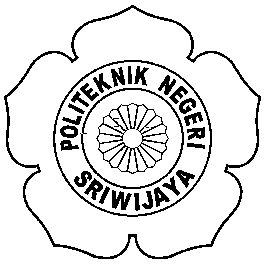 JENIS USAHA : KELOMPOK/INDIVIDU*KETUA: ………………………ANGGOTA :……………………………..……………..……………………………...PROGRAM MAHASISWA WIRAUSAHAPOLITEKNIK NEGERI SRIWIJAYA2015Format  HALAMAN PENGESAHANHALAMAN  PENGESAHAN < NAMA USAHA>JENIS USAHA :   KELOMPOK/INDIVIDU*KETUA       : ……………………… NIM : ………………………….ANGGOTA     :…………………NIM : ……………..2.  ………………… NIM : …………………3.  ……………….. NIM : ………………..4. ………………… NIM : …………………5. ………………..  NIM : …………………								Palembang,      Juni 2015Ketua Tim Pelaksana						Pembimbing/MentorProgram Mahasiswa Wirausaha 							 Paisal, S.E., M.Si							…………………………………NIP. 197109042005011001					NIP.Mengetahui,Pembantu Direktur IIIIr. Irawan Rusnadi, M.T.NIP.  196702021994031004Lampiran laporan Magang DAFTAR HADIR PESERTA MAGANGPROGRAM MAHASISWA WIRAUSAHA 2014POLITEKNIK  NEGERI SRIWIJAYANAMA	PESERTA	: JENIS USAHA		:  KELOMPOK/INDIVIDU * (hapus salah satu)NAMA USAHA		:TEMPAT MAGANG	:Palembang,       Juni 2014Pihak UKM/UMKM						Pembimbing/Mentor(…….…………………..)						(…………………………………)								NIP.NO.HARI/TANGGALMATERIPARAF PIHAK UKMPARAF MENTOR1.2.3.4.5.6.7.8.9.10.1112